Grupo de Trabajo sobre el Desarrollo del Sistema de Lisboa (Denominaciones de Origen)Décima reuniónGinebra, 27 a 31 de octubre de 2014PROYECTO DE ORDEN DEL DÍApreparado por la SecretaríaApertura de la reuniónElección del Presidente y de dos VicepresidentesAprobación del orden del díaVéase el presente documento.Informe de la novena reunión del Grupo de Trabajo sobre el Desarrollo del Sistema de Lisboa (Denominaciones de Origen)Véase el documento LI/WG/DEV/9/8.Proyecto de Arreglo de Lisboa revisado sobre las Denominaciones de Origen y las Indicaciones Geográficas y proyecto de Reglamento del proyecto de Arreglo de Lisboa revisadoVéanse los documentos LI/WG/DEV/10/2 a 5.Otros asuntosAprobación del Resumen de la PresidenciaClausura de la reunión[Fin del documento]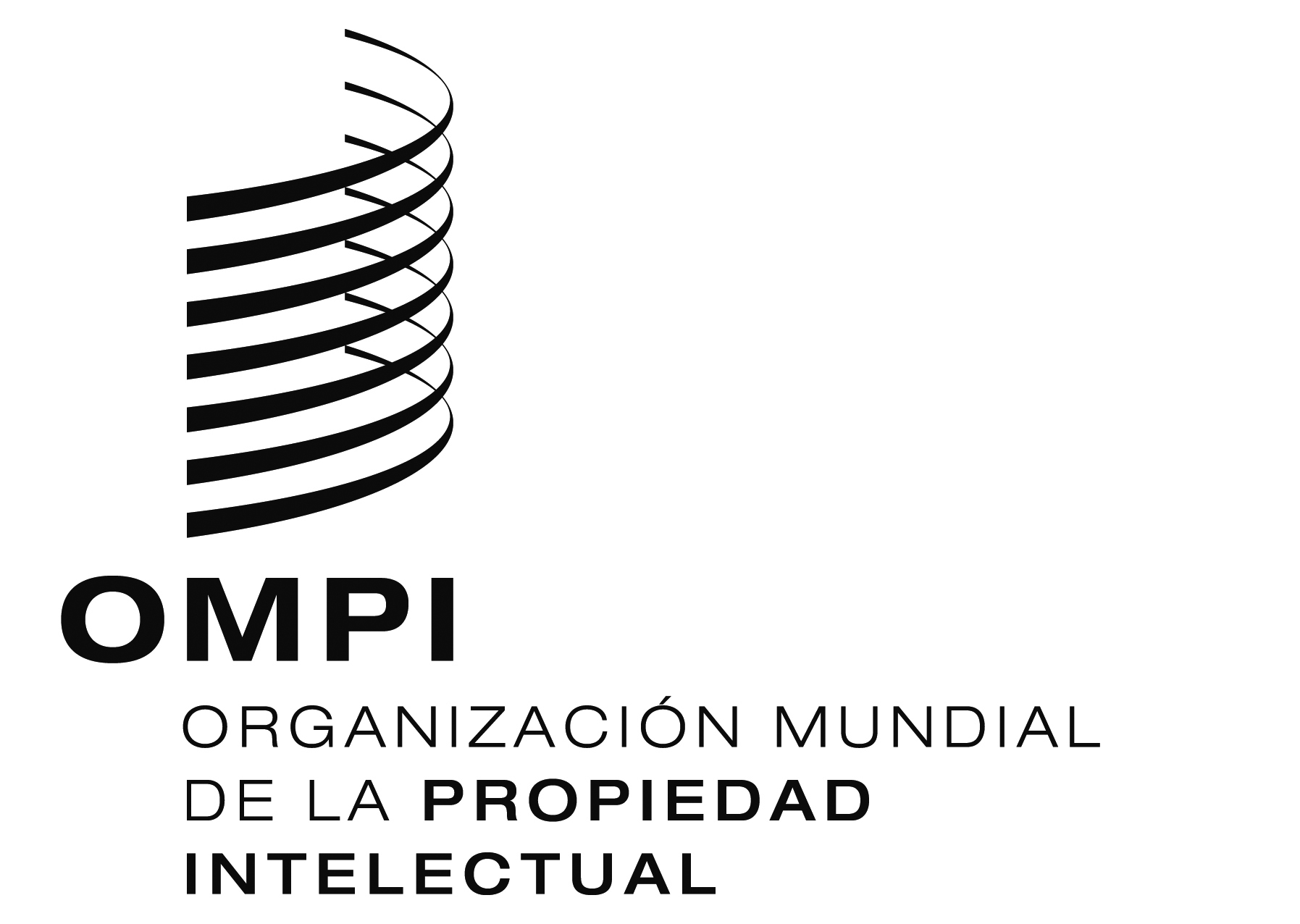 SLI/WG/DEV/10/1 Prov.     LI/WG/DEV/10/1 Prov.     LI/WG/DEV/10/1 Prov.     ORIGINAL:  inglésORIGINAL:  inglésORIGINAL:  inglésFECHA:  7 de agosto de 2014FECHA:  7 de agosto de 2014FECHA:  7 de agosto de 2014